INSTRUCTOR:  Ms. Rhonda Rodriguez, MBA, CPAEmail: rhonda.rodriguez@CSUCI.eduOffice:	Sage Hall Office Hours:	M-5PM-6PM		W-5PM-6PMOr by ApptPhone 970-988-8846 (cell)COURSE DESCRIPTIONThis course introduces the student to accounting principles:  accumulation, measurement and evaluation of accounting data.  Topics include internal controls, financial statement analysis and interpretation, and use of spreadsheets in accounting applications.LEARNING OBJECTIVESDemonstrate orally and in written problem solutions an understanding of  the accounting cycle and the double entry system of accounting for business transactions  (1) Prepare and analyze a variety of business reports for internal and external use; including the Statement of Financial Position (balance sheet), Statement of Operations (income statement), Statement of Changes in Stockholders’ Equity, and Statement of Cash Flows (1,5) Explain in writing and in oral reports what financial accountants do, the information they provide to financial statement users, and the relevance of this information to the internal and external business environments (2,3) Communicate through discussion, writing, and oral presentations,  logical reasoned business information to support conclusions about management decisions and business ethics (1,4) Utilize the internet and other tools for performing more in-depth accounting research into Generally Accepted Accounting Principles (GAAP)  (5) *Aligns with Program Learning Goals for: 1) Critical thinking, 2) Oral communication,  3) Written Communication,  4)  Conduct (Ethics),  5) Competencies in discipline,  6) CollaborationTEXT AND MATERIALSWarren & Reeve, "Financial Accounting," 2009 Edition 11E, Thomson South-Western Publishing. Accompanying work papers and study guide are optional.  Students will also need Scantron forms, a calculator and access to Microsoft Excel and Word.GRADINGPoints are earned as follows:Two exams (midterm & final) Midterm 100pts and Final 200 pts		  = 300Ten (graded) homework assignments @ 10 pts. each; lowest dropped 	  = 10010 Quizzes 30 pts each drop lowest						  = 300Comprehensive Practice Problem		          				  = 100Ad Hoc Homework								  =   90Class Attendance and Participation						  =   10Total points possible							     900		GRADING WILL BE AS FOLLOWS:HOMEWORKHomework assignments will be emailed, posted on website and/or distributed in class, and are due on the date indicated in the accompanying schedule of activities. The homework assignments contain problems and short answer questions.  Homework assignments will be reviewed in class on the date due; no late homework will be accepted for any reason.  In addition to these assignments, I will cover the exercises/problems scheduled on Activities Schedule as part of the lecture; it is my experience that students who have completed these problems before they are reviewed in class score higher on tests.QUIZZESThere will be a 30 pt quiz at the end of each chapter. They will consist of multiple choice and problems. These are intended to help guide you in your development and prepare you for the final exam. You will be able to drop the lowest quiz. There are no make ups.EXAMINATIONS There are two examinations: one midterm and the final examination. The examinations consist primarily of problems similar to those worked in class or in the homework assignments, and are graded on a partial credit basis. For both the final and the midterm multiple choice questions may also be used. The final exam will be comprehensive in nature.  ATTENDANCE AND PARTICIPATIONStudents will be graded on attendance and participation.  Basic attendance is graded at the C+ level and participation increases this to the B and A levels.  Participation includes volunteering and answering when called upon.  Students are expected to conduct themselves with respect for their fellow students and the instructor.Practice Problem-ComprehensiveThis problem is designed to incorporate ALL your learning’s this semester from start to finish by preparing a company’s books and financial statements.CELL PHONES AND CALCULATORSCell phones must be set to “Off”.  If you are expecting an urgent call you may set it to “Vibrate” and leave the classroom to answer the call.  Text messaging is not allowed and cell phones shall not be visible during class at any time.  Calculators must be able to do addition, subtraction, multiplication and division.  Programmable calculators are not allowed on quizzes or exams.ACADEMIC INTEGRITYIn accordance with CSU Channel Islands policy on academic integrity, students who submit the work of others as their own (plagiarize), cheat on quizzes or exams, help other students plagiarize or cheat, or commit other acts of academic dishonesty will receive appropriate academic penalties, up to and including failing the course.STUDENTS WITH DISABLITIESUpon identifying themselves to the instructor and the University, students with disabilities will receive reasonable accommodation for learning and evaluation.SCHEDULE OF ACTIVITIESThe above scheduled activities may be adjusted should some chapters prove to be simpler or more difficult than anticipated.  Any changes in homework or exam dates will be announced in advance and other problems may be assigned for in-class work if time permits.  No make-up quizzes or examinations are allowed. (If there is a good reason-I will consider-but it better be good-it is up to me) THIS SYLLABUS IS NOT A CONTRACT AND THE INSTRUCTOR RESERVES THE RIGHT TO CHANGE IT AT ANY TIME.A93-100B83-85C73-75D63-65A-90-92B-80-82C-69-72D-59-62B+86-89C+76-79D+66-68F<59DAY	DATEAGENDADESCRIPTIONTuesdayJan 25IntroductionWelcome!!!ThursdayJan 27Chapter 1Introduction to AccountingTuesdayFeb 1Chapter 1Introduction to AccountingThursdayFeb 3Chapter 2Analyzing TransactionsHW#1 DUEQuiz Chapter 1TuesdayFeb 8Chapter 2Analyzing TransactionsThursdayFeb 10Chapter 3Adjusting ProcessHW#2 DUEQuiz Chapter 2TuesdayFeb 15Chapter 3Adjusting ProcessThursdayFeb 17Chapter 4Completing the Accounting CycleHW#3 DUEQuiz Chapter 3TuesdayFeb 22Chapter 4Completing the Accounting CycleThursdayFeb 24Chapter 6Accounting for Merchandise BusinessQuiz Chapter 4TuesdayMar 1Chapter 6Accounting for Merchandise BusinessThursdayMar 3Chapter 7InventoriesHW#4 DueQuiz Chapter 6TuesdayMar 8Chapter 7InventoriesThursdayMar 10Financial Stmt ProjectQuiz Chapter 7HW#5 DueTuesdayMar 15Midterm ReviewChapter 1-7ThursdayMar 17MidtermChapter 1-7Spring BreakMar 21-25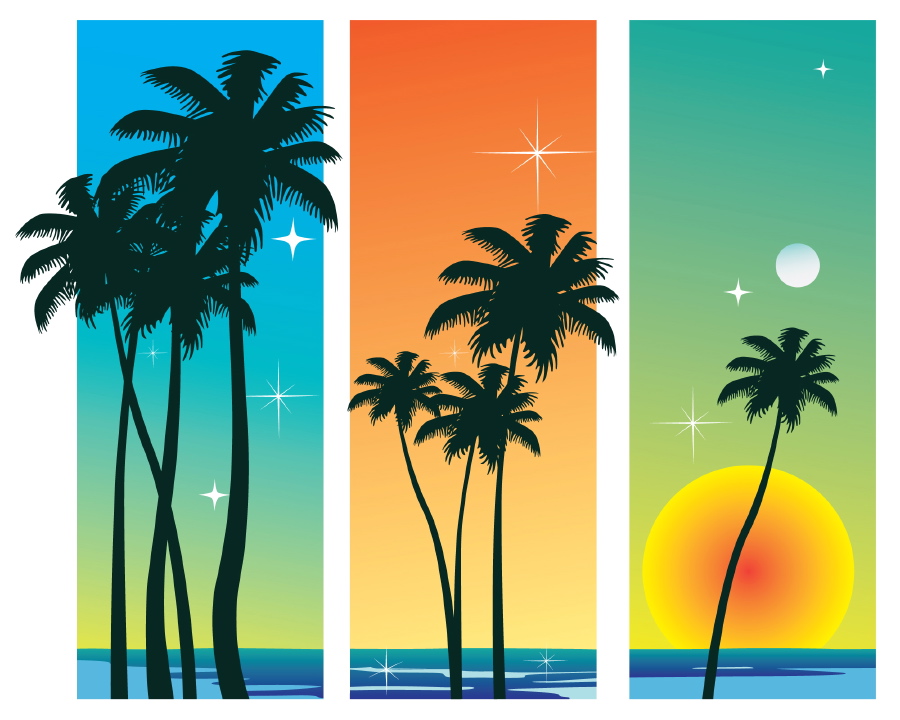 HAVE FUN!!TuesdayMar 29Review  MidtermThursdayMar 31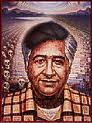 No ClassNo ClassTuesdayApr 5Chapter 8Internal Control/CashThursdayApr 7Chapter 8Internal Control/CashTuesdayApr 12Chapter 9ReceivablesHW#6 DueThursdayApr 14Chapter 9ReceivablesTuesdayApr 19Chapter 10Fixed AssetsThursdayApr 21Chapter 10Fixed AssetsHW#7 DueQuiz Chapter 9TuesdayApr 26Chapter 11LiabilitiesThursdayApr 28Chapter 13EquityQuiz  Chapter 10TuesdayMay 3Chapter 13EquityThursdayMay 5FloaterTuesdayMay 10FloaterThursdayMay 12Review for FinalTuesdayMay 17-Final Exam 4:00PM-6:00PMPM class FINAL EXAMComprehensivePractice Problem DueThursdayMay 19-Final Exam 10:30AM-12:30PMAM class FINAL EXAMComprehensivePractice Problem Due